Dc‡Rjv- †MŠixcyiµ. bs‡fÛvi jvB‡mÝ MÖnxZvi bvg         wVKvbv             QwejvB‡mÝ b¤^ijvB‡mÝ cÖ`v‡bi ZvwiLjvB‡mÝ bevq‡bi ZvwiL †gvevBj b¤^i 01|Avt nvbœvbwcZvi bvg:  ‡gvt BqvKze AvjxMÖvg: mwilnvwUDc‡Rjv: ‡MŠixcyi‡Rjv: gqgbwmsn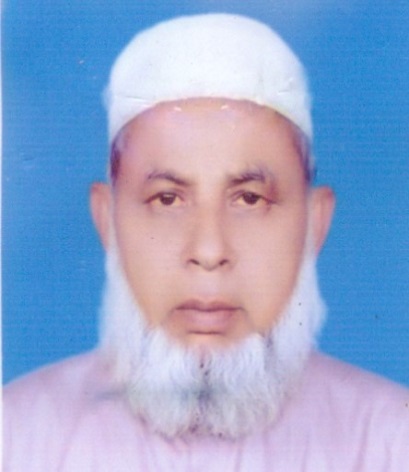 284/8818/04/198810/07/1901712-19359602|‡gvt Lwjjyi ingvbwcZvi bvg:  g„Z- ew`D¾vgvbMÖvg: evlvwUDc‡Rjv: ‡MŠixcyi‡Rjv: gqgbwmsn354/9209/09/199210/07/1903|‰mq` Avey RvdiwcZvi bvg:  g„Z- ˆmq` Avãyj nvwjgMÖvg: jvgvcvovDc‡Rjv: ‡MŠixcyi‡Rjv: gqgbwmsn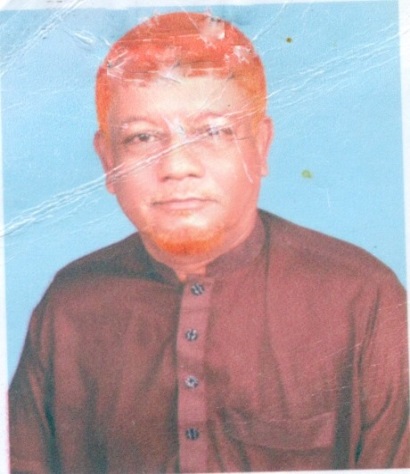 356/9209/09/199210/07/1901711-78332604|‰mq` iwdKzj BmjvgwcZvi bvg:  g„Z- ˆmq` Avey mvC`MÖvg: ‡MŠixcyiDc‡Rjv: ‡MŠixcyi‡Rjv: gqgbwmsn358/9209/12/199210/07/1905|Avt Rwjj gyÝxwcZvi bvg:  g„Z- †gvt Zv‡je †nv‡mbMÖvg: ‡MŠixcyiDc‡Rjv: ‡MŠixcyi‡Rjv: gqgbwmsn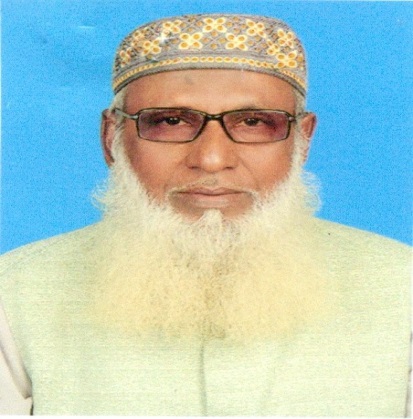 419/9525/02/199510/07/1901711-61231006|‡gvt Avt ingvbwcZvi bvg:  g„Z- †nv‡mb Avjx gywÝMÖvg: axZcyiDc‡Rjv: ‡MŠixcyi‡Rjv: gqgbwmsn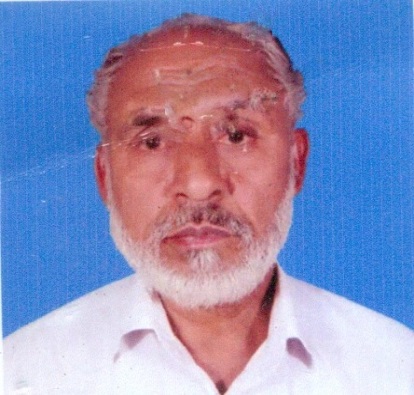 461/9622/12/199610/07/1907|‡gvt Av‡bvqvi †nv‡mbwcZvi bvg:  ‡gvt AvBbyj nK miKviMÖvg: LwiqvcvovDc‡Rjv: ‡MŠixcyi‡Rjv: gqgbwmsn494/9817/06/199810/07/1908|G †K Gg knx`yj¨vwcZvi bvg:  g„Z- Avãyi ikx`MÖvg: ‡`ŠjZcyiDc‡Rjv: ‡MŠixcyi‡Rjv: gqgbwmsn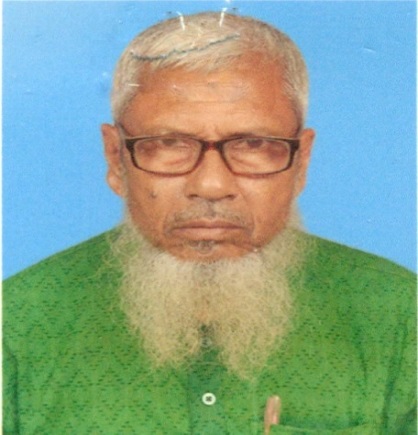 524/200008/06/20010/07/1901716-42659109|mvB`yi ingvb LvbwcZvi bvg:  ‡gvt †`Iqvb Avjx LvbMÖvg: cwðg `vcywbqvDc‡Rjv: ‡MŠixcyi‡Rjv: gqgbwmsn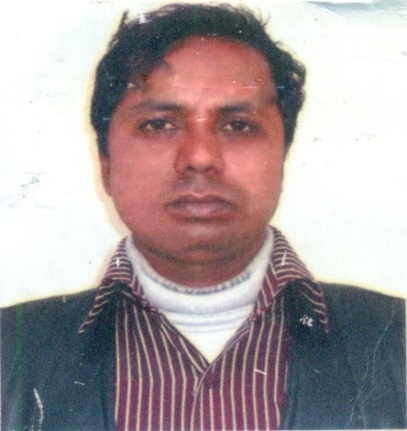 621/1104/08/201110/07/1901928-17671710|KvRx Gikv`yj nKwcZvi bvg:  KvRx Avkivd DwÏbMÖvg: bqvcvovDc‡Rjv: ‡MŠixcyi‡Rjv: gqgbwmsn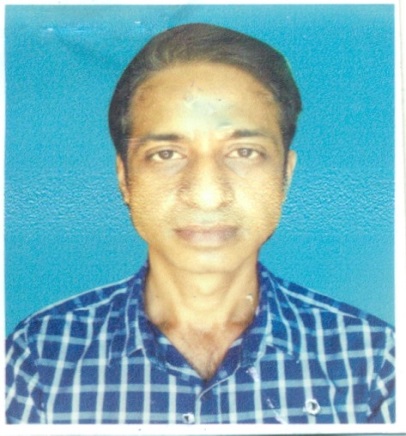 640/1331/03/201310/07/1901711-58299311|‡eM dviæL Avn‡g`wcZvi bvg:  g„Z- nvRx †eM gbmyi Avn‡g`MÖvg: wgwiKcyiDc‡Rjv: ‡MŠixcyi‡Rjv: gqgbwmsn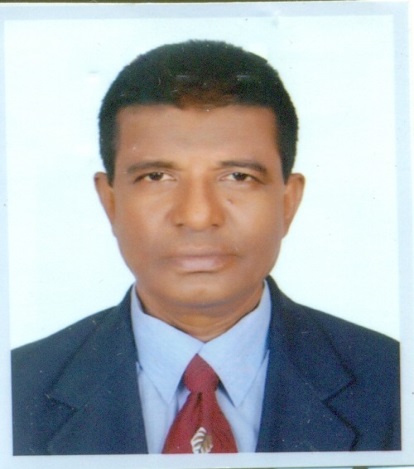 657/1509/04/201510/07/1901716-02224212|AvwkKzj BmjvgwcZvi bvg:  g„Z- Avãyj Kv‡`iMÖvg: ‡MŠwicyi DËi evRviDc‡Rjv: ‡MŠixcyi‡Rjv: gqgbwmsn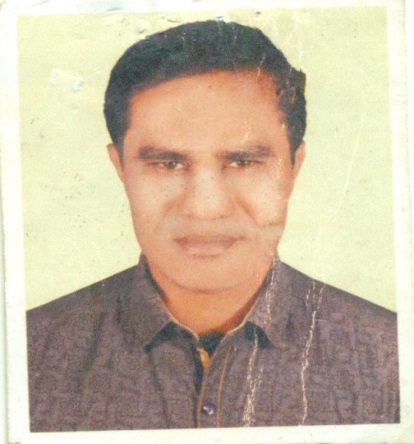 658/1504/06/201510/07/1901704-96526413|Awmg ‡PŠayixwcZvi bvg:  g„Z iZb †PŠayixMÖvg: gvwS cvovDc‡Rjv: ‡MŠixcyi‡Rjv: gqgbwmsn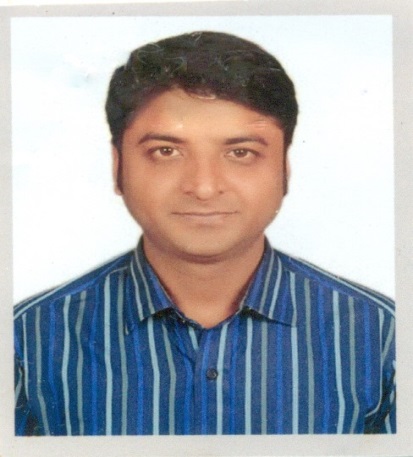 672/1709/04/201710/07/1901712-418909